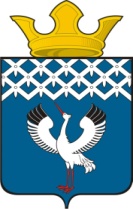  Российская Федерация                             Свердловская областьДумамуниципального образованияБайкаловского сельского поселения ____ заседание  4-го созыва          ПРОЕКТРЕШЕНИЕ_________г.                                          с.Байкалово                                                     № __Об утверждении документации проекта планировки и межевания территории для строительства малоэтажной жилой застройки  площадью 22  га  муниципального образования Байкаловского сельского поселенияВ целях создания условий для устойчивого развития муниципального образования Байкаловского сельского поселения, руководствуясь Градостроительным кодексом Российской Федерации, в соответствии с Федеральным законом от 06.10.2003 № 131-ФЗ  "Об общих принципах организации местного самоуправления в Российской Федерации" и на основании протокола публичных слушаний от 20.12.2017 года, Дума муниципального образования Байкаловского сельского поселения                                                        РЕШИЛА:1.   Утвердить документацию проекта планировки и межевания территории для строительства малоэтажной жилой застройки площадью 22 га муниципального образования Байкаловского сельского поселения.2.       Опубликовать настоящее решение в газете «Районные будни» и обнародовать путем размещения его полного текста на официальном сайте Думы Байкаловского сельского поселения: www.байкдума.рф.Председатель Думы муниципального образованияБайкаловского сельского поселения                   ________________ С.В. Кузеванова ______________2017г.Глава муниципального образованияБайкаловского сельского поселения                   ________________ Д.В. Лыжин______________2017г.